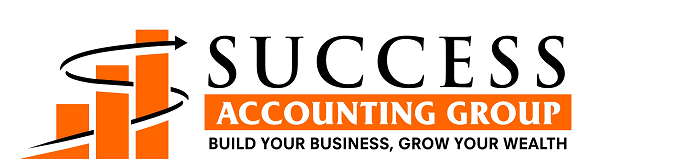 Investment Income InformationIndividual Tax Return 2017Please e-mail, fax or post this form back to our office to your appointment:TO:  Success Accounting Group E-MAIL: grow@successaccountinggroup.com.au                                       PHONE:  Springvale (03) 8511 4047 / Mentone (03) 9583 0550 FAX: (03) 8511 4047CLIENT NAME:CLIENT SIGNATURE:  DIVIDENDS  DIVIDENDS  DIVIDENDS  DIVIDENDS  DIVIDENDS  DIVIDENDSCompany NameDate PaidUnfrankedFrankedImputationCreditsTFN Credits$$$$$$$$$$$$$$$$$$$$$$$$$$$$$$$$$$$$$$$$$$$$$$$$UNIT TRUSTSUNIT TRUSTSUNIT TRUSTSUNIT TRUSTSUNIT TRUSTSUNIT TRUSTSUNIT TRUSTSTrust NameTrust IncomeTFNCreditsImputationCreditsCapitalGainsForeignIncomeForeignTax$$$$$$$$$$$$$$$$$$$$$$$$$$$$$$INVESTMENTS SOLD / DISPOSEDINVESTMENTS SOLD / DISPOSEDINVESTMENTS SOLD / DISPOSEDINVESTMENTS SOLD / DISPOSEDINVESTMENTS SOLD / DISPOSEDINVESTMENTS SOLD / DISPOSEDINVESTMENTS SOLD / DISPOSEDCompany/Trust NameDateSoldNumberSoldAmountReceivedDatePurchasedNumberPurchasedAmountPaid$$$$$$$$$$$$$$$$$$